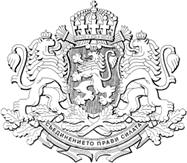 Р Е П У Б Л И К А   Б Ъ Л Г А Р И Я М И Н И С Т Е Р С К И    С Ъ В Е ТПроектПОСТАНОВЛЕНИЕ  № …………от …………………………  годинаЗА изменение и допълнение на нормативни актовеМИНИСТЕРСКИЯТ СЪВЕТПОСТАНОВИ:§ 1. В Устройствения правилник на Държавен фонд „Земеделие”, приет с Постановление № 151 на Министерския съвет от 2012 г. (обн., ДВ, бр. 55 от 2012 г., изм., бр. 60 от 2014 г., бр. 30 от 2015 г., бр. 34 от 2016 г. и бр. 2 от  2018 г.) се правят следните изменения и допълнения:1. В чл. 6:а) в ал. 2:аа) в т. 1думите „министъра на земеделието и храните” се заменят с „министъра на земеделието, храните и горите”;бб) в т. 5 след думите „решение за сключване на” се добавя „административни”;б) ал. 3  се отменя.2. В чл. 12, ал. 3  числото „1545“ се заменя с „1551“.3. В чл. 16:а) в ал. 1, изречение първо се изменя така: „Дирекция „Вътрешен одит“ е функционално обособена структура, независима от останалите организационни структури на фонда, която осъществява дейността си съгласно Закона за вътрешния одит в публичния сектор (ЗВОПС), Дефиницията на вътрешния одит, Етичния кодекс, Международните стандарти за професионалната практика по вътрешен одит и добрите практики  в областта. б) алинея 3 се изменя така:„(3) Дирекция „Вътрешен одит“ извършва вътрешен одит на структури, програми, дейности и процеси във фонда по финансово подпомагане на кандидати и ползватели с държавни помощи и със средства по Европейския земеделски фонд за развитие на селските райони, Европейския фонд за гарантиране на земеделието (ЕФГЗ), както и структури, дейности и процеси, свързани с дейността на общата администрация.“в) в ал. 4:аа) точка 2 се изменя така:„2. изготвя на базата на оценка на риска стратегически план и годишен план за дейността си, които след съгласуване с одитния комитет се утвърждават от изпълнителния директор”;бб) точка 12 се отменя;4. В чл. 19, т. 11 се изменя така:„11. осъществява контролни дейности по декларациите по чл. 35 от Закона за противодействие на корупцията и за отнемане на незаконно придобитото имущество, подавани от служителите в ДФЗ“5. Член 27 се изменя така:„Чл. 27. Дирекция „Обществени поръчки”:1. организира и координира дейността по провеждане на обществени поръчки;2. организира и координира дейността по прогнозиране и планиране на  обществените поръчки и изготвяне на план график за провеждането им през съответната година;3. подготвя документациите за участие в обществени поръчки в съответствие с предоставените й от съответната отговорна дирекция необходими технически данни по предмета на поръчката и специфични изисквания към кандидатите или участниците;4. отговаря за подготовката и изпращането на информацията в съответствие с изискванията на Закона за обществените поръчки; 5. организира сключването на договорите за обществени поръчки;6. организира съхраняването на документацията по възлагане на обществени поръчки до приключване изпълнението на договорите и предаване на документацията в архива на фонда; 7. разработва и предлага за утвърждаване от изпълнителния директор вътрешни правила за управление на цикъл обществени поръчки в ДФ „Земеделие“ от; 8. поддържа електронни регистри за обществените поръчки и за сключените договори за възлагане на обществени поръчки във фонда; 9. осъществява процесуално представителство по дела, свързани с проведени процедури за възлагане на обществени поръчки по реда на ЗОП; 10. изразява становища и извършва дейности по въпроси, свързани със законосъобразността на обществените поръчки.6. В чл. 28, ал. 2:  а) точка 1 се отменя.б) точка 2 се изменя така: „2. организира извършването на проверките по получени сигнали за нередности съобразно вътрешните правила и извършва проверки по възникнали съмнения за измама.“в) точка 5 се изменя така: „5.поддържа регистър на сигналите за нередности, свързани с усвояването на средства от европейските фондове и от държавния бюджет.“7. В чл. 29, ал. 2, т. 10 се изменя така:„10. съгласува актуализиране на вътрешните актове на фонда, изготвени от оперативните структурни звена в съответствие с приети промени в законодателството и решенията на управителния съвет“;8. В чл. 31, т. 3 се отменя;9. Член 34 се отменя;10. В чл. 36:  а) в т. 1а след думите „Мярка 11 „Биологично земеделие“ се добавя „и осъществява методически контрол по прилагането на  мярка 14 „Хуманно отношение към животните“ (мярка 14) от Програмата за развитие на селските райони за периода 2014 – 2020 г. (ПРСР 2014 – 2020),  която се администрира от областните дирекции на ДФЗ“;б) в т. 3 накрая се добавя: „както и изготвя и актуализира Методическо ръководство за прилагането на мярка 14, свързано с работата на служителите и изработва програми за тяхното обучение;“в) в т. 4 накрая се добавя: „както и по мярка 14“;г) в т. 7 думите „министъра на земеделието и храните” се заменят с „министъра на земеделието, храните и горите”.11. В чл. 37, т. 6 се отменя;12. В чл. 38, т. 6 думите „на кандидатите или” се заличават;13. Член 39 се изменя така:„Чл. 39. Дирекция „Рибарство и аквакултури” (РБА) изпълнява делегирани функции по верификация на разходите по Оперативна програма за развитие на сектор Рибарство 2007 – 2013  и Програма за морско дело и рибарство 2014 – 2020. Дирекцията е отговорна  за извършване на административни проверки за удостоверяване, че съфинансираните продукти и услуги са доставени и че декларираните от бенефициентите разходи са действително извършени и съответстват на националното и европейското законодателство, като:1. проверки на подадените от бенефициентите искания за плащане;2. проверки на финансовите и технически отчети към исканията за плащане;3. проверки за изпълнение на сключените договори с избраните изпълнители;4. отчитане на резултатите от извършените проверки на място;5. изчисляване окончателния размер на допустимите разходи по искането за плащане;6. оторизация на плащанията;7. контролиране и актуализиране на работните процедури и работните документи, свързани с обработката на исканията за плащане. 8. проверки за спазване на нормативните и договорните задължения от страна на ползвателите след извършване на окончателно плащане по проектите по ПМДР 2014-2020;9. изготвяне на бюджетните прогнози за съфинансирането на разходите по ОПРСР 2007 – 2013 и по ПМДР 2014 – 2020 от националния бюджет.14. В чл. 40 се създават ал. 13 и 14:„(13) Дирекция „Финансова“ отговаря за процесите на осчетоводяване на всички приходи, разходи и други операции на Разплащателната агенция, възникнали във връзка с изпълнението на схемите и мерките за подпомагане по линия на ЕФГЗ, ЕЗФРСР, ЕФМДР, както и от държавния бюджет. Изготвя и изпраща отчети за нуждите на ЕК относно извършените и прогнозните разходи и получените приходи по ЕФГЗ и ЕЗФРСР.(14) Дирекция „Финансова“ изпълнява функции по Програма САПАРД, като:1. отговаря за процесите на водене, събиране и осчетоводяване на всички вземания и други операции по Програма САПАРД. Изготвя и изпраща, тримесечни и годишни отчети на дирекция „Национален фонд“ на Министерството на финансите;2. получава и извършва проверка на всички сигнали за нередности и информация за изискуеми задължения; 3. обработва и съхранява информация за развитието на образуваните граждански и наказателни производства;4. осъществява взаимодействие с компетентните органи по въпроси, свързани с отчитане на установените нередности и със събиране на вземанията; 5. отговаря за опазването и съхраняването на оригиналната документация за проектите по Програма САПАРД, методически ръководи и контролира областните дирекции на фонда при изпълнение на задълженията за опазването и съхраняването на документацията по Програма САПАРД.“15. В чл. 43:а) в т. 3:аа) в буква „а“ думите: „дирекция „ОППМРСР“ се заменят с „дирекция „ДПМРСР”.бб) създава се буква „г“:„г) приемат заявления за подпомагане и заявления за плащане по мярка 14 „Хуманно отношение към животните“ от ПРСР 2014 – 2020“.б)  точка 4 се изменя така:„4. отговарят за опазването и съхраняването на документацията за проектите по програма „САПАРД”, съгласно указанията, дадени от изпълнителния директор и от директора на дирекция „Финансова”;16. В чл. 44:а) създава се нова т. 2„2. администрирането на заявленията по мярка 14, като:а) обработват, одобряват, оторизират и извършват последващ контрол на подадените заявления по чл. 43, ал. 3, б. „г“;б) осъществяват последваща обработка на подадените заявления след постановен акт на компетентен орган, като извършват необходимите последващи действия;в) извършват повторна калкулация и оторизация, въз основа на резултатите от извършена извънредна редакция.“б) досегашната т. 2 става т. 3.17. Член 45 се отменя;18. Член  46 се отменя;19. В чл. 49, ал. 3 думите „и процедура по програма „САПАРД” и” се заличават;20. В чл. 56 се създава ал. 3:“(3) За осъществяване на служебните си задължения лицата, работещи по трудово правоотношение в ДФ „Земеделие“ имат право на представително облекло при условия и по ред, определени от изпълнителния директор. Размерът на сумата за облеклото се определя ежегодно със заповед на изпълнителния директор.”21. Приложението към чл. 12, ал. 3 се изменя така:                                                      „Приложение към чл. 12, ал. 3 „22. Навсякъде думите „Министерството на земеделието и храните“ и „министър/а на земеделието и храните“ се заменят съответно с „Министерството на земеделието, храните и горите „и „министър/а на земеделието, харните и горите“.§ 2. В Устройствения правилник на Изпълнителната агенция по рибарство и аквакултури, приет с Постановление № 95 на Министерския съвет от 2010 г. (обн., ДВ, бр. 41 от 2010 г.; изм. и доп., бр. 14 от 2012 г., бр. 91 от 2013 г., бр. 29 от 2015 г. и бр. 62 от 2016 г.), се правят следните изменения и допълнения:1. В чл. 6, ал. 4 думите „и дирекция „Структурни фондове по рибарство“ се заличават.2. Член 7а се изменя така:„Чл. 7а. (1) Функциите на финансов контрольор се изпълняват от служители определени със заповед  на изпълнителния директор на Изпълнителна агенция по рибарство и аквакултури;(2) Редът и начинът за осъществяването на предварителния контрол за законосъобразност се определят с акт на изпълнителния директор на Изпълнителна агенция по рибарство и аквакултури.“3. В чл. 8 се създава ал. 3:„(3) За служителите извършващи контролни дейности се установява ненормиран работен ден, като при получен сигнал реагират съобразно изискванията на трудовото законодателство“.4.  В чл. 12 се създава нова т. 18:„18. подпомага дейностите по Програма морско дело и рибарство.“5.  В чл. 13 се създава т. 21:„21. подпомага дейностите по Програма морско дело и рибарство.“6. Чл.14 се изменя така:            „Чл. 14. (1) Главна дирекция „Рибарство и контрол” има 6 териториални звена със статут на отдели, както следва:             1. отдел "Рибарство и контрол – Черно море" със седалище Бургас, с териториален обхват областите Бургас, Варна и Добрич.             2. отдел "Рибарство и контрол – Централен Дунав" със седалище Русе, с териториален обхват областите Велико Търново, Габрово, Ловеч, Плевен, Разград, Русе, Търговище, Силистра и Шумен.              3. отдел "Рибарство и контрол – Западна България" със седалище София, с териториален обхват областите Благоевград, Видин, Враца, Кюстендил, Монтана, Перник, София-град и София.             4. отдел "Рибарство и контрол – Южна България" със седалище Пловдив и с териториален обхват областите Кърджали, Пазарджик, Пловдив, Сливен, Смолян, Стара Загора, Хасково и Ямбол.             5. отдел „Център за наблюдение на риболова“ със седалище Варна и места за извършване на дейността в гр. Варна и гр. Бургас.            6. отдел „Структурни фондове по рибарство“ със седалище София.           (2) Изпълнителният директор на агенцията определя числеността на всеки отдел с длъжностното разписание на агенцията в зависимост от географското разположение на областта, наличните рибностопански обекти в нея, специфичните особености и историческото присъствие на риболова и аквакултурите в региона и др.            (3) Дейността на отделите се ръководи от началник на отдел, които се назначава от изпълнителния директор на агенцията и е пряко подчинен на директора на Главна дирекция „Рибарство и контрол“.“7. В чл. 15:а) в ал. 1 се създават т. 6-14:6. изготвя програмните документи за прилагане на структурната политика на ЕС в областта на рибарството;7. изпълнява функциите на Управляващ орган на ОПРСР, като:а) удостоверява, че съфинансираните продукти и услуги са доставени или извършени и че декларираните от ползвателите разходи за проектите са действително изпълнени и са в съответствие с националните правила и правилата на ЕС;б) извършва проверки на място на отделни проекти в съответствие с одобрени правила и процедури за работа;в) гарантира, че съхранява счетоводните записи за всеки проект по ОПРСР и че са събрани данните за изпълнението, необходими за финансово управление, мониторинг, проверки, одити и оценка на ОПРСР;г) гарантира, че ползвателите и други лица, включени в изпълнението на проектите, поддържат отделна счетоводна система или адекватна счетоводна аналитична сметка за всички сделки, отнасящи се до проекта, в съответствие с националните счетоводни актове;д) гарантира, че оценките на ОПРСР се извършват съобразно националното законодателство и правото на ЕС;е) гарантира, че Сертифициращият и Одитният орган получават цялата необходима информация относно процедурите и проверките, извършени във връзка с разходите за целите на сертифицирането и съответно на одита;ж) установява процедури, които да гарантират, че всички документи относно разходите и одитите, свързани с прилагането на ОПРСР, позволяват нейното проследяване;8. осигурява спазването на изискванията за информираност, прозрачност и публичност на ОПРСР;9. поддържа и използва информационна система за управление на проекти по ОПРСР и база данни;10. изпълнява и други дейности, възложени с нормативен акт или от министъра на земеделието и храните.11. администрира нередности и измами, като:а) отговаря за администриране на нередности по проекти, финансирани по ОПРСР;б) отговаря за реда за администриране на сигнали за нередности;в) отговаря за реда за администриране на нередности, в това число установяване, регистриране, докладване, корективни действия, последвaщото им проследяване и приключване;12. докладва на дирекция „Защита на финансовите интереси на Европейския съюз“ на Министерството на вътрешните работи (АФКОС), на Европейската служба за борба с измамите (ОЛАФ), на Министерството на земеделието и храните и на Държавен фонд „Земеделие“ – Разплащателна агенция;13. води необходимите регистри, свързани с нередностите и измамите;14. подпомага дейностите по Програма морско дело и рибарство.“б) създава се нова ал. 2:(2) Отделите по чл. 14 ал.1, т.1, 2, 3, 4 и 5 :1. осъществяват оперативните функции по надзор и контрол върху стопанския и любителския риболов и аквакултурата, спазването на правилата за отговорен риболов, опазването на рибните ресурси, търговията с водни организми и продукти от тях и други функции, регламентирани от Закона за рибарството и аквакултурите; 2. прилагат държавната политика в областта на любителския риболов; 3. отговарят за прилагането на европейското законодателство във връзка с контрола върху нелегалния, нерегулирания и недекларирания риболов.в) алинея 3 се изменя така:(3) Отделът по чл. 14 ал.1, т.6, отговаря за извършване на дейностите по ОПРСР8. В чл. 15а: а) в т. 14 думите „министъра на земеделието и храните” се заменят с „министъра на земеделието, храните и горите”; б) се създава т. 15:„15. подпомага дейностите по Програма морско дело и рибарство.“9. Член 16 се отменя.10. Приложението към чл. 6, ал. 2 се изменя така:„Приложениекъм чл. 6, ал. 2        “11. Навсякъде думите „Министерството на земеделието и храните“ и „министъра на земеделието и храните“ се заменят съответно с „Министерството на земеделието, храните и горите „ и „министъра на земеделието, харните и горите“.§ 3. В Постановление № 173 на Министерския съвет от 2011 г. за приемане на Устройствен правилник на Изпълнителната агенция по горите (обн., ДВ, бр. 49 от 2011 г.; изм. и доп., бр. 103 от 2012 г., бр. 29 от 2015 г., бр. 32 и 71 от 2016 г., бр. 94 от 2017 г. и бр. 2, 64, 66 и 104 от 2018 г.), в чл. 2 се правят следните изменения:1. В основния текст числото „1261“ се заменя с „1243“;2. В т. 1 числото „1068“ се заменя с „1050“.§ 4. В Устройствения правилник на Центъра за оценка на риска по хранителната верига (обн., ДВ, бр. 71 от 2016 г.) се правят следните изменения:1. В чл. 15:а) в т. 3 думите „Министерството на земеделието и храните” се заменят с „Министерството на земеделието, храните и горите”б) точка 20 се отменя;в) точка 22 се отменя;г) в т. 35 думите „ведомствата и органите, които провеждат държавната политика в областта на хранителната верига” се заменят с „институциите и органите по чл. 3, ал. 1, т. 4 от ЗЦОРХВ”.2. В Приложението към чл. 9, ал. 3 се правят следните изменения:а) на ред „Обща численост на персонала в Центъра за оценка на риска по хранителната верига” числото „50” се заменя с „54”.б) на ред „Обща администрация” цифрата „7“ се заменя с „8“.в) на ред „Дирекция „Финансово и административно-правно обслужване и човешки ресурси цифрата „7” се заменя с „8”;г) на ред „Дирекция „Продукти за растителна защита, активни вещества, антидоти и синергисти” числото „13” се заменя с „16”.3. Навсякъде думите „Министерството на земеделието и храните“ и „министъра на земеделието и храните“ се заменят съответно с „Министерството на земеделието, храните и горите „ и „министъра на земеделието, харните и горите“.§ 5. В Устройствения правилник на Изпълнителна агенция „Сертификационен одит на средствата от европейските земеделски фондове”, приет с Постановление на Министерския съвет № 89 от 2016 г. (обн., ДВ, бр. 32 от 2016 г., изм. и доп. бр. 68 от 2016 г., бр. 94 от 2017 г. и бр. 104 от 2018 г.) се правят следните изменения:1. В чл. 11, ал. 2 числото „32” се заменя с „34”;2. В Приложението към чл. 11, ал. 3:а) на ред „Численост на персонала в администрацията на Изпълнителна агенция „Сертификационен одит на средствата от европейските земеделски фондове” числото „32” се заменя с „34”;б) на ред „Специализирана администрация” числото „25” се заменя с „27”;в) на ред „Одитни дейности по европейските земеделски фондове“ числото „14” се заменя с „16”.§ 6. В Постановление № 125 на Министерския съвет от 2006 г. за приемане на Устройствен правилник на Министерството на земеделието и храните (обн., ДВ, бр. 48 от 2006 г.; изм. и доп., бр. 15, 62 и 77 от 2007 г., бр. 71, 76 и 83 от 2008 г., бр. 3, 42, 84 и 90 от 2009 г., бр. 4, 22, 41, 84 и 101 от 2010 г., бр. 9, 15, 49, 50, 52, 59 и 72 от 2011 г., бр. 14, 48, 84 и 103 от 2012 г., бр. 77 от 2013 г., бр. 29, 50 и 68 от 2015 г., бр. 12, 32, 62, 71 и 76 от 2016 г., бр. 55 и 94 от 2017 г., бр. 64, 66 и 104 от 2018 г.) в Приложението към чл. 2, ал. 3: 1. В т. 3 числото „32” се заменя с „34”;2. В т. 7 числото „50” се заменя с „54”;2. В т. 10 числото „226“ се заменя с „220”.ЗАКЛЮЧИТЕЛНА РАЗПОРЕДБА§ 7. Постановлението влиза в сила от първо число на месеца, следващ месеца на обнародването му в „Държавен вестник“.министър-председател:Бойко Борисов ГЛАВЕН СЕКРЕТАР на Министерския съвет:Веселин даковГлавен секретар на Министерството на земеделието, храните и горите:         	Георги Стоянови. д. директор на дирекция „Правни дейности и законодателство на Европейския съюз“,  МЗХГ:                                                                                                          Ивелина Яламова-Колева Численост на персонала в организационните структури на ДФ „Земеделие“ – 1563 щатни бройкиЦентрално управление – 649 щатни бройкиЧисленост на персонала в организационните структури на ДФ „Земеделие“ – 1563 щатни бройкиЦентрално управление – 649 щатни бройкиИзпълнителен директор1Заместник изпълнителен директор4Главен секретар1Звено „Сигурност на информацията“2дирекция „Вътрешен одит“18Финансови контрольори3Звено „СРОПРС „Рибарство“5Звено „Интегрирана система за администриране и контрол“8Инспекторат9Обща администрация в т. ч.:142дирекция „Правна“24дирекция „Противодействие на измамите“15дирекция „Връзки с обществеността и протокол и координация“13дирекция „Човешки ресурси“7дирекция „Административно-стопанско обслужване“48дирекция „Обществени поръчки“7дирекция „Информационни технологии“28Специализирана администрация в т. ч.:456дирекция „Финансовa“47дирекция „Технически инспекторат“42дирекция „Селскостопански пазарни механизми“65дирекция „Рибарство и аквакултури“  18дирекция „Краткосрочни схеми за подпомагане“12дирекция „Инвестиционни схеми за подпомагане“11дирекция „Директни плащания“64дирекция „Договориране по ПМРСР“98дирекция „Оторизация на плащанията по ПМРСР“99Областни дирекции – 914 щатни бройки                                     Численост на персонала в организационните структури и административните звена на агенцията – 220 щатни бройки                                     Численост на персонала в организационните структури и административните звена на агенцията – 220 щатни бройкиИзпълнителен директор1Заместник изпълнителен директор2Главен секретар1Обща администрация в т.ч.28дирекция „Административно-правно обслужване и човешки ресурси“14дирекция „Финансово-стопански дейности и управление на собствеността“                                                           14Специализирана администрация в т. ч.:188Главна дирекция „Рибарство и контрол“                                                           173дирекция „Управление на рибарството и опазване на рибните ресурси“                                                                                               15